Application for Delegates and Alternates To Republican STATE Convention in Houston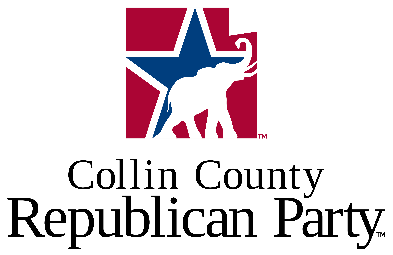 May 14-16, 2020 From Senatorial Districts 08 and 30 PLEASE PRINT LEGIBLY Name: __________________________________________________________________________  Address: ___________________________________________City______________________ Zip Code ___________ Phones:  Cell     (_____)  __________________      Other (______)________________    Email(s): _____________________________________________________________________________                    We welcome and encourage veteran Republican activists as well as newcomers who want to get involved. We usually have enough delegate and alternate positions to accommodate all who are interested. Please list current and previous Republican volunteer and other activities. Include campaigns worked, club activities, leadership roles, offices held, volunteer activities, and similar experience. If not currently active, also list areas where you would like to help in 2020:  _________________________________________________________________________________________________________________________________________________________________________________________________________________________________________________________________ Briefly explain your interest in attending the Republican State Convention:  ____________________________________ Working to ‘Keep Texas Red’ and communicating Republican values across the state, especially to new residents. ___  _________________________________________________________________________________________________ Previous STATE Convention Experience By signing below, I state my intention to vote or did vote in the 2020 Republican Primary and also confirm my affiliation with the Republican Party for 2020-2021 election cycle. I understand this prohibits my participation in the primary election and/or conventions of any other political party during the current election cycle. I plan to attend all or most district caucuses and general sessions during the State Convention.  The Party does not pay expenses and I understand I will pay my own travel, meal, hotel, and other expenses.  (There will be blocks of rooms at a discount rate.)  In addition, delegates and alternates will be asked to pay a small facilities fee to the Republican Party when they register. Signature __________________________________________________                 Date     _________________________________  Please send the completed form to Collin County Republican Headquarters.  You will be notified if the nominations committee chooses to interview you before or during the District Convention. 2020 Senate District # _______  2020 Precinct #   ____________ Precinct and SD as voted in primary. VUID #   _______________ SD / County Delegate Alternate Attended Explain if elected but did not attend. 2018 San Antonio2016 Dallas 2014 Fort Worth 2012 Fort Worth 